PHRASES ESSENTIELLES 1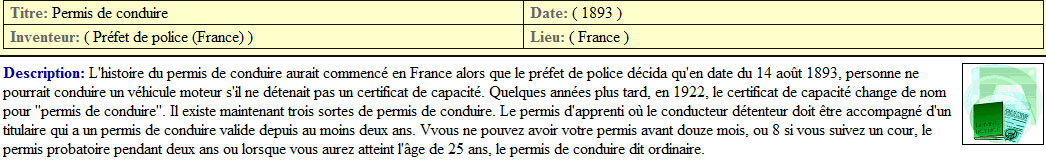 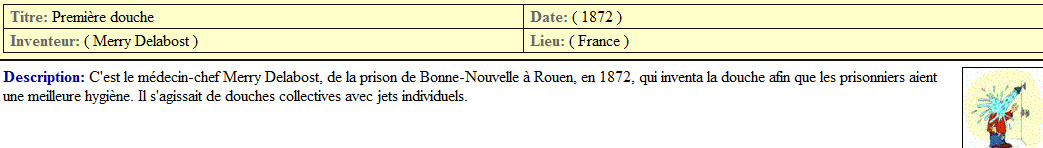 PHRASES ESSENTIELLES 2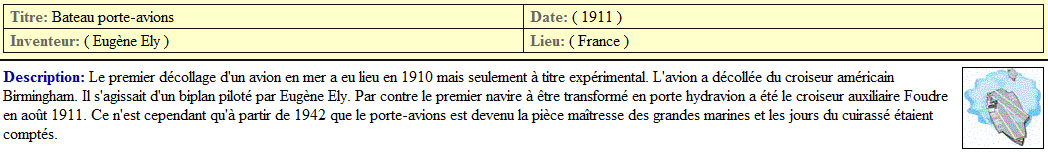 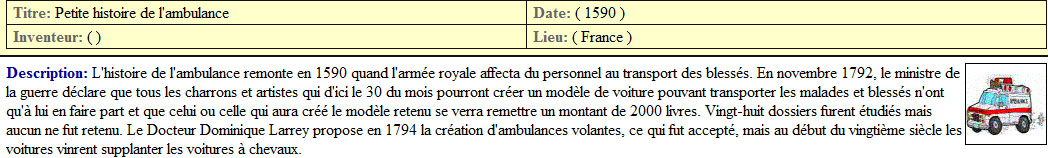 PHRASES ESSENTIELLES 3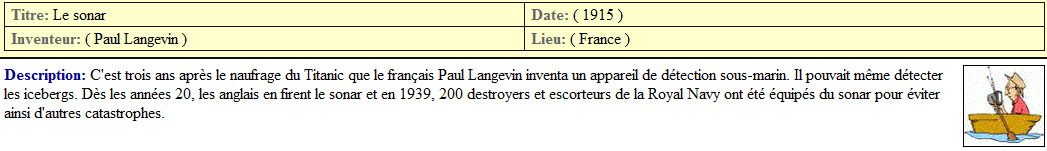 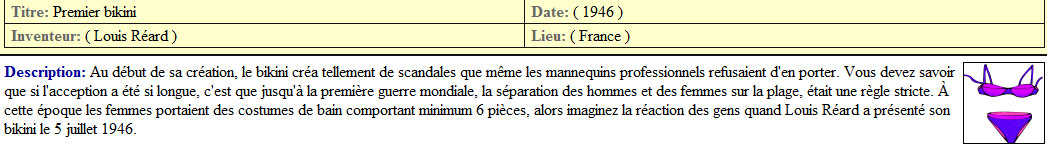 PHRASES ESSENTIELLES 4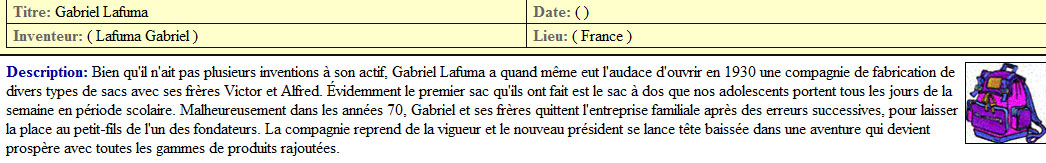 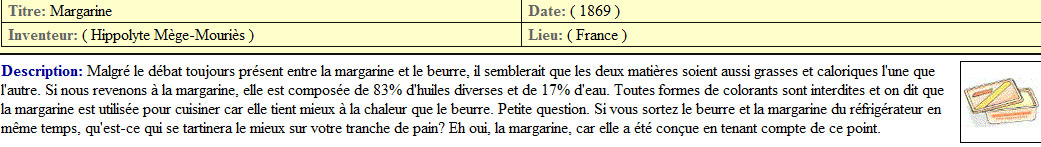 PHRASES ESSENTIELLES 5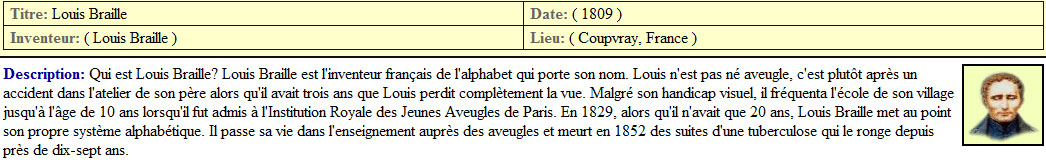 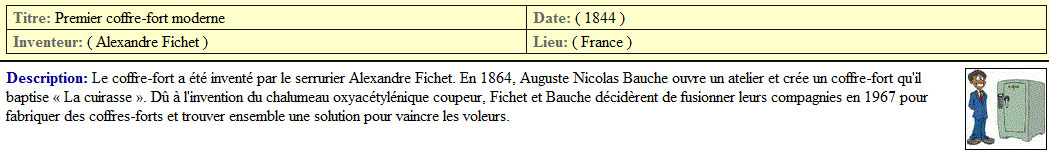 PHRASES ESSENTIELLES 6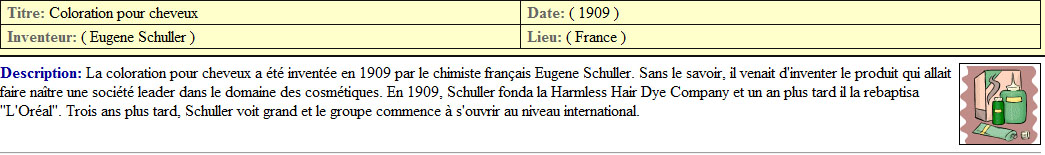 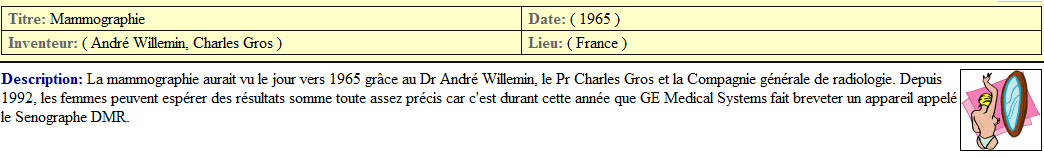 PHRASES ESSENTIELLES 7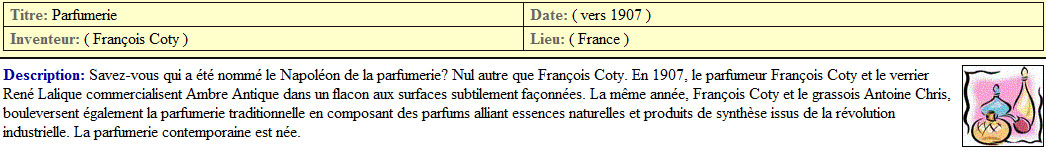 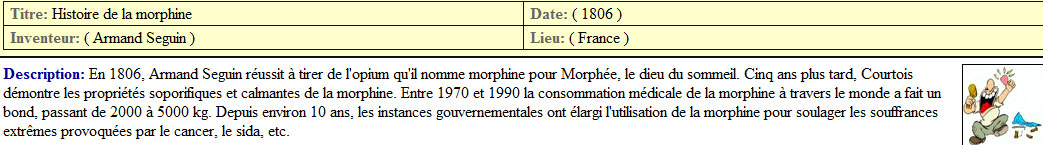 PHRASES ESSENTIELLES 8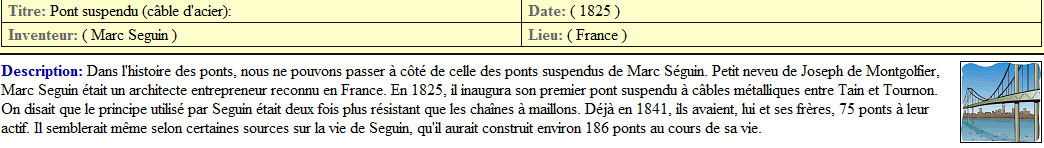 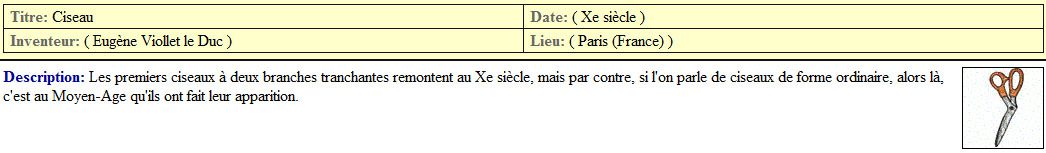 PHRASES ESSENTIELLES 9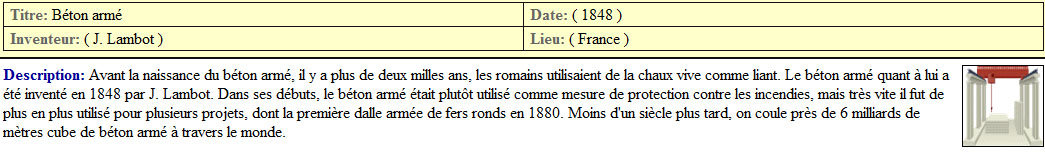 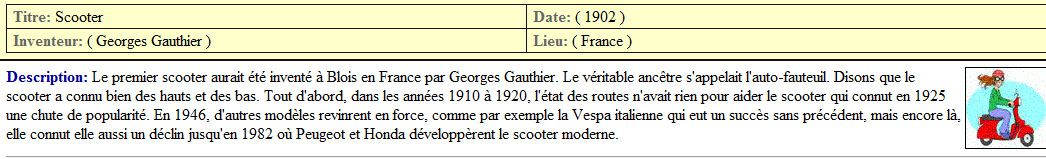 PHRASES ESSENTIELLES 10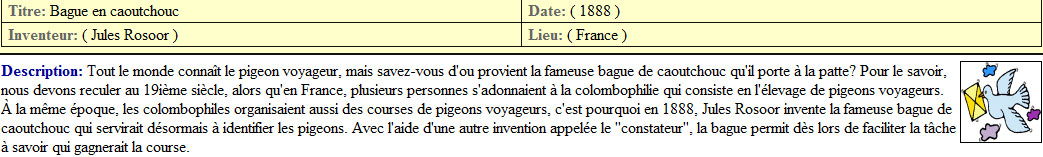 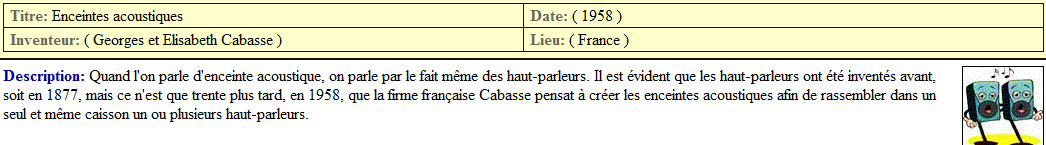 jag är svenskjag är sömninghar ni gått mycket ?vad har ni gjort idag ?är du svensk ?jag är inte norskvar bor ni ?vi bor i Sverigevad heter du ?är ni hungriga ?vi är törstigajag hetervad heter ni ?hur gamla är ni ?hur gammal är du ?jag är 16 år gammalär Sverige bra ? (dvs. är det bra i Sverige ?)det är ett vackert landär ni trötta ?vi är dödströttajag är i full formjag är sjukjag har lite onthur mår ni ?jag mår inte bra/det är inte brasådärjag fryservi är inte hungrigajag svettas/jag är varmvi har varit i Eiffeltornetjaha, passar skjortan ?jag letar efter en klädesbutikjag skulle bara vilja titta lite tackdet är på modetfinns det inte andra storlekar ?finns det andra modeller ?den är för litenden passar er brajag tar den/detjag gillar inte den här modellenkan jag (få) prova den ?kan jag hjälpa er ?byxan är för bredbyxan är för trång (sitter åt för mycket)vilken färg önskar ni ?behöver ni hjälp ?byxan är för kort/långvilken är er skostorlek ?vilken storlek har ni ?skulle ni kunna hjälpa mig tack ?blusarna är på reatar man hand om er ?var är provhytterna ?en rutig byxaen randig tröjaen prickig skjortase här de senaste modellernahar ni blomiga blusar ?säljer ni tröjor här ?vill ni prova den ?det där, det är en kärleksbrunnmed citron tackvad är det med ?det är med kaffe(smak)det är allt frundet är en vulkanlavadet blir 3,50 euro tackvad heter det där ?två chokladbröd också tackär det gott ?och det där, vad är det ?och här är giffeln, är det allt ?och varsågod, var det allt ?ja, det finns blixtar med choklad och med pistaschfinns det andra sorter ?jag skulle vilja ha en paj tackdet finns mandel och nötter i denvi har pajer med körsbär, med plommon och med jordgubbarhejsan, två bröd tackja självklart med vilken smak ?ja, var det bra med detta ?ja, vad kostar det ?ja, den är väldigt sötja, det är en blixtvad har ni ?jag tar en maräng dåvad är det i den ?en giffel också tackjag vill ha den där tackvarsågod herrn, var det bra så ?sätt er nedse upp för tågets avgångär det ledigt här ?det är upptaget härdetta tåg går till Grenoble (har G som mål)ursäkta mig, det är min platstvå minuters stoppen sittplatstågets ändstationman måste stämpla biljetternapå järnvägsstationenär det någon här ? (sitter det någon här?)finns det en servering på tåget ?det finns en kringvandrande försäljningdet finns en restaurangvagndörrarnas automatiska stängningfranska SJ önskar er välkomna ombord på detta tågkonduktören kontrollerar biljetternatåget kommer in på stationentåget skall avgåvår avgång är nära föreståendevi är i vagn 15i vilken vagn är vi ?tåget kommer att avgå från perrong nummer 11 spår Hse till så att ni inte har glömt någotbyte till Nevers klockan 14.11allt bagage måste märkaståget gör uppehåll på Vichys stationer biljett tackvar vänlig glöm ingentingvart skall ni (åka) ?hur lång tid stannar ni ?trivs ni i Sverige ?hur många är ni ?finns det toaletter här ?kan jag få gå på toaletten tack ?förstår ni franska ?har ni ett lakan till tack ?är det ett vackert land Sverige ?i vilken stad bor ni ?talar ni svenska ?hur säger man « tack » på svenska ?var bor ni ? (tillfälligt boende som turist)varirån kommer ni ?varifrån är ni ?var bor ni ?i vilken klass är ni ?det är långt borta Sverigekänner ni till Auvergne ?var är er ansvarige person ?är ni på skolresa ?vad har ni besökt ?röker ni ?vad lyssnar på på för musik ?hur gamla är ni ?är det första gången som ni kommer till Frankrike ?hur dags åkte ni ?hur dags kommer tåget fram ?har ni sovit bra ?har ni nyckel 34 tack6 euro tackalla går avanvänd inte de nedfällbara sätenasätt in biljetten i maskinense upp för (trapp)stegetse upp för ficktjuvarstäng era väskorbiljettkontroll tackbyteden är inte giltigtvå zoner tackutgångenvarsågod 50 eurodet är en teknisk incidentdet är inte den riktigaen biljett för dagen tacken biljett tackflytta på erhar ni en tunelbanekarta tack ?hur många zoner ?jag har inte mindrejag har inte växeljag har tappat bort min biljettkan vi gå av ?låt folk gå förbiledsen, det är allt som jag harni har inte mindre sedlar ?oj oj oj, har ni inte växel ?ta tillbaka biljettentunnelbanevagnmedium tackvilket tillbehör ? (till huvudrätten)tack, matsedeln tackute eller inne ?pommes-frites, pasta, ris, grönsakervad finns det för efterrätter ?och till huvudrätt ?och ni ?kan jag få dessertmenyn tack ?och jag, jag tar fisk tackmycket bra och vad vill ni dricka ?kan jag få mer bröd tack ?jag tar en köttbit, tackjag skulle vilja ha en kyckling med pommes-friteshejsan, ja vi är trevilken stekning ?en flaska mineralvatten tackvi tar en lantpâté tackhejsan, önskar ni äta ?ja, tre diabolo tackönskar ni en ost ?okolsyrat eller kolsyrat ?ute tackutan kolsyra tackmycket bra och till förrätt ?en tillbringare vatten tacken glass utan vispgrädde tackse här ett bord för trevarsågod, önskar ni en fördrink ?har ni brylépudding ?jag vet inteni förstår intedet är inte brajag förstår intedet finns inte/ingavi har inte (några...)har ni inte.... ?/ ni har inte....jag vill inte ha merjag äter inte...jag kan intejag känner inte tilljag hittar intejag gillar inteni tycker inte om, gillar ni inte... ?ni känner inte tillni talar inte svenska ( ?)jag talar inte kinesiskajag ser inte (jag förstår inte)vi är inte härifråndet är inte varmt härjag tror inte (det)jag vill intejag är intejag har intehan kommer intehon ser intedet är inte dyrtjag tycker inte, jag anser inte, jag tror inte (det)vi har inte tiddet är inte bra, jag mår inte bravilken lögnhan har ljugit, han ljögjag ljuger intevilket feltror du mig ?du har feljag misstar migdu misstar digjag har rättjag har inte feljag misstar mig intedet är falskt, feldet är sant, riktigtdet är inte korrektdet är inte santdu ljugerdet är inte så, (det stämmer inte)det är korrektjag har gjort ett feljag misstog migni har rättni har feljag tror digtro (på) migdu har rättni misstar erjag hade feljag ljög« jag säger sant » (jag säger det som är sant)det är sanningenjag har ont i huvudetjag är yr i huvudethan har gaser i magenjag har förkylningni måste stanna i värmenjag ger er ett recept (jag gör)ni måste gå till en läkaredu har ont i ryggenhan har ont i fotenhon har en näsa som rinnerjag har kroppsvärkhon har ont i tändernavi har ont i benenni har ont i magende har ont i halsenjag är sjukjag känner mig inte bragå till läkarenmedecinerfinns det ett apotek i närheten ?var har ni ont ?gör det ont ?jag vill ha tabletter mot huvudetjag har lust att spyjag har spytthar ni feber ?jag fryserhar ni frossa ?jag är allergisk mot pollenjag hostar mycket